МІНІСТЕРСТВО ОСВІТИ І НАУКИ УКРАЇНИНаціональний авіаційний університет Юридичний факультет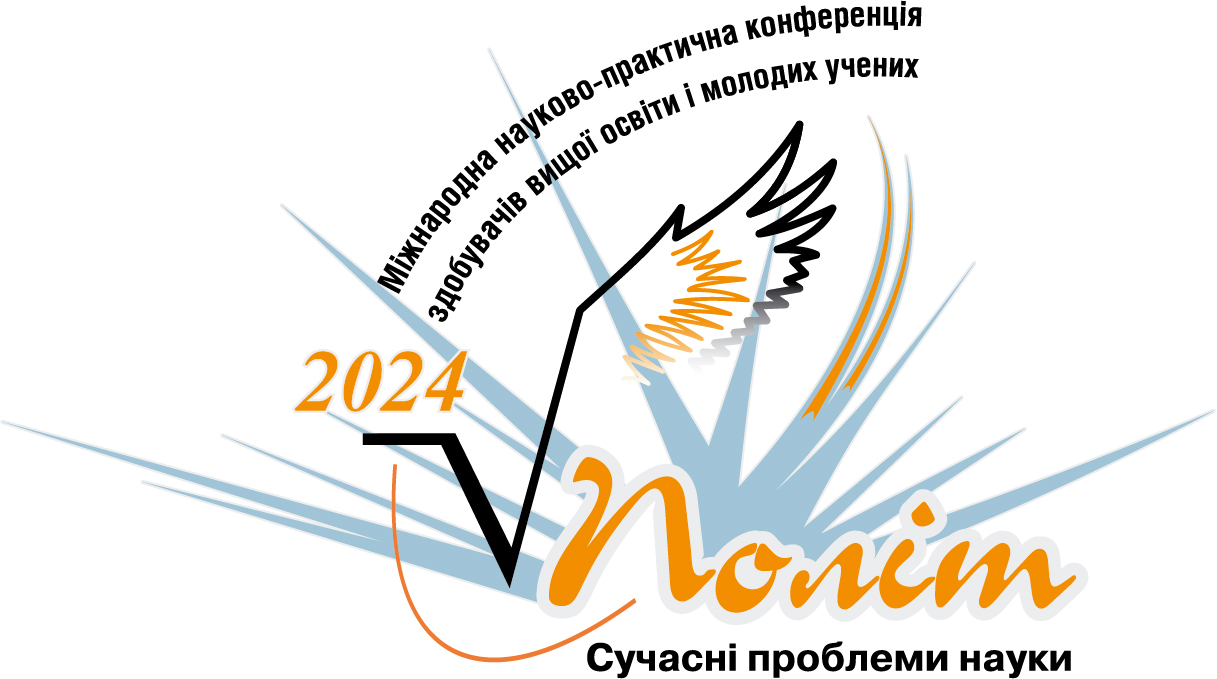 ПРОГРАМАХХІV Міжнародної науково-практичної конференції здобувачів вищої освіти і молодих учених«ПОЛІТ. Сучасні проблеми науки»напрямКруглий стіл «Правове регулювання авіаційної та космічної діяльності в умовах правового режиму воєнного стану» (2-5 квітня 2024 року)Київ 2024Круглий стіл«Правове регулювання авіаційної та космічної діяльності в умовах правового режиму воєнного стану»04.04.2024, 10:00,Посилання на Google Meetmeet.google.com/dyp-jobx-zdiВІТАЛЬНЕ СЛОВОСОПІЛКО Ірина Миколаївна, доктор юридичних наук, професор, в.о. декана Юридичного факультету Національного авіаційного університету, м. Київ, Україна.ЗЕЛІНСЬКИЙ Ігор Леонідович, заступник Голови Державної авіаційної служби України, м. Київ, Україна.ПЕТРОВСЬКИЙ Олег Миколайович, кандидат економічних наук,  заслужений працівник транспорту України, директор Інституту ІСАО, м. Київ, Україна.ДОПОВІДІ УЧАСНИКІВBugaichuk Vasyl, NАU, KyivINTERNATIONAL LEGAL REGULATION OF THE USE OF CIVIL UAVSGordienko Artur, ZNU, ZaporizhzhyaADAPTING UKRAINE'S LEGISLATION IN THE FIELD OF AIR PROTECTION AND AIRSPACE SECURITY TO EU STANDARDSGrygor Stefaniia, NАU, KyivREGULATORY AND LEGAL BASIS FOR PERFORMING SPACE ACTIVITIES IN THE SPHERE OF DEFENSE OF UKRAINEGunko Anastasia, NАU, KyivHUMAN RIGHTS UNDER THE CONDITIONS OF MARTIAL STATEHoncharuk Olha, NАU, KyivSUBJECTS OF INTERNATIONAL SPACE LAW: PECULIARITIES OF THEIR CHARACTERIZATIONЛукавий Іван, Плесканюк Даніїл, НАУ, КиївВІЙСЬКОВА АГРЕСІЯ РФ ТА ЇЇ НАСЛІДКИ НА РОЗВИТОК ПРАВА В УКРАЇНІRiabokon Yuliia, NАU, KyivIMPORTANCE OF LEX FLAGI IN INTERNATIONAL PRIVATE LAWRiabokon Yuliia, NАU, KyivRESUMPTION OF AIR TRAFFIC DURING THE WAR: A LEGAL PERSPECTIVEСисак Владислав, NАU, KyivКІБЕРБЕЗПЕКА В АВІАЦІЙНІЙ СФЕРІ: ПРАВОВИЙ АСПЕКТSoroka Mariia, NАU, KyivPROBLEMS OF UKRAINIAN LEGISLATION IN TERMS OF CIVIL AVIATION SECURITY IN MARTIAL LAW CONDITIONSSydorchuk Yuliana, NАU, KyivSOME ASPECTS OF AVIATION DEVELOPMENT IN UKRAINE: LEGAL, ORGANIZATIONAL, INTERNATIONALШиян Юрій, НАУ, Київ	КІБЕРНЕТИЧНІ АСПЕКТИ НЕЗАКОННОГО ЗАХОПЛЕННЯ СУДЕН ЦИВІЛЬНОЇ АВІАЦІЇZhuda Victoria, NАU, KyivTHE PROBLEM OF THE CRITERIA OF THE LEGAL LAWГолова:Сопілко І.М., д.ю.н., проф., в.о. декана ЮФСекретар:Юринець Ю.Л., д.ю.н., проф., заступник декана ЮФ